            КAРАР                                  №   11                          ПОСТАНОВЛЕНИЕ03 февраль  2017 й.                                                         03 февраля 2017 г.Об отмене постановления Администрации сельского поселения  Енгалышевский сельсовет муниципального района  Чишминский район  Республики Башкортостан от 28.08.2015 г. № 110 «Об утверждении Правил присвоения, измененияи аннулирования адресов»На основании экспертного заключения Государственного комитета Республики Башкортостан по делам юстиции НГР RU 03037105201500034 от 20 декабря 2016 г.П О С Т А Н О В Л Я Ю:1. Отменить постановление Администрации  сельского поселения  Енгалышевский сельсовет муниципального района  Чишминский район  Республики Башкортостан   от 28 августа 2015 года № 110 «Об утверждении Правил присвоения, изменения и аннулирования адресов»       2. Обнародовать настоящее постановление на информационном стенде в здании администрации сельского поселения Енгалышевский сельсовет муниципального района Чишминский район Республики Башкортостан и на официальном сайте администрации сельского поселения Енгалышевский сельсовет муниципального района Чишминский район Республики Башкортостан в сети «Интернет».Глава сельского поселения                                                               В.В. ЕрмолаевБаш[ортостан Республика]ыШишм^ районыМУНИЦИПАЛЬ РАЙОНЫныЕНГАЛЫШ ауыл советыауыл биЛ^м^е хакимите452156, Енгалыш  ауылы, Манаева урам, 13тел.:2-84-41, 2-84-42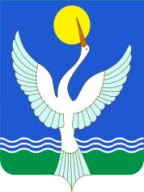       Республика БашкортостанадминистрацияСЕЛЬСКОГО ПОСЕЛЕНИЯЕнгалышевский сельсоветМУНИЦИПАЛЬНОГО РАЙОНАЧишминскИЙ район452156, с.Енгалышево,  ул. Манаева, 13тел.: 2-84-41, 2-84-42